GUÍA DE RETROALIMENTACION Nº2 ARTES Y TECNOLOGÍAIIº MEDIO Nombre________________________________________________ Curso: _______ Fecha: _______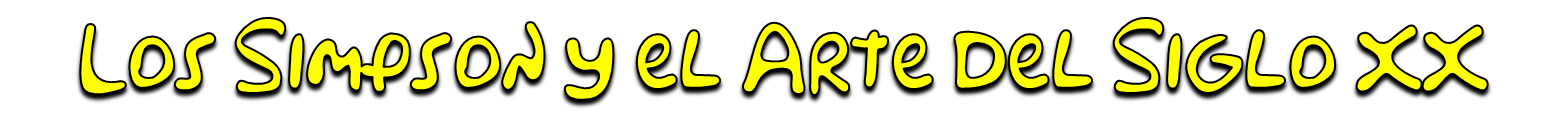 Desarrolla las siguientes preguntas en tu cuaderno en relación a lo trabajado hoy:1).- ¿Qué te parece que en los dibujos animados integren obras del arte universal o cultura popular en algunos de sus capítulos? Fundamenta tu respuesta.R: Me parece muy bien, porque así es más entretenido aprender historia del arte porque cada vez que vea esos dibujos animados me acordaré de las obras de arte vistas en esta clase. 2).- De las obras artísticas del Impresionismo y Post impresionismo vistas en esta guía y video hoy ¿Cuál fue la que más llamo tu atención? ¿Por qué? R: Yo elegí Autorretrato de Vincent Van Gogh”. Me encantan los colores del cuadro y la forma de pintar con pinceladas ondulantes que parecen tener movimiento.Tú puedes elegir otra de las obras y escribir porque te gustó. 3).- Dibuja y colorea una obra de arte famosa con el estilo de tu dibujo animado favorito. Por ejemplo, La Mona Lisa con estilo Anime. R: Aquí algunas ideas: 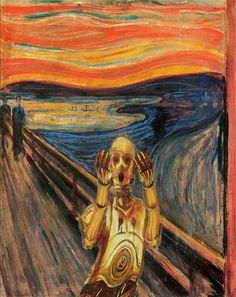 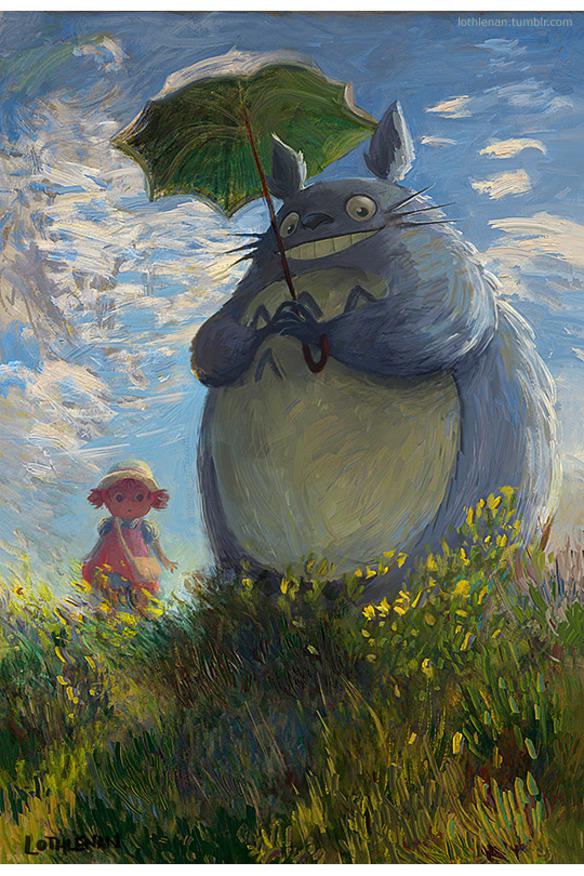 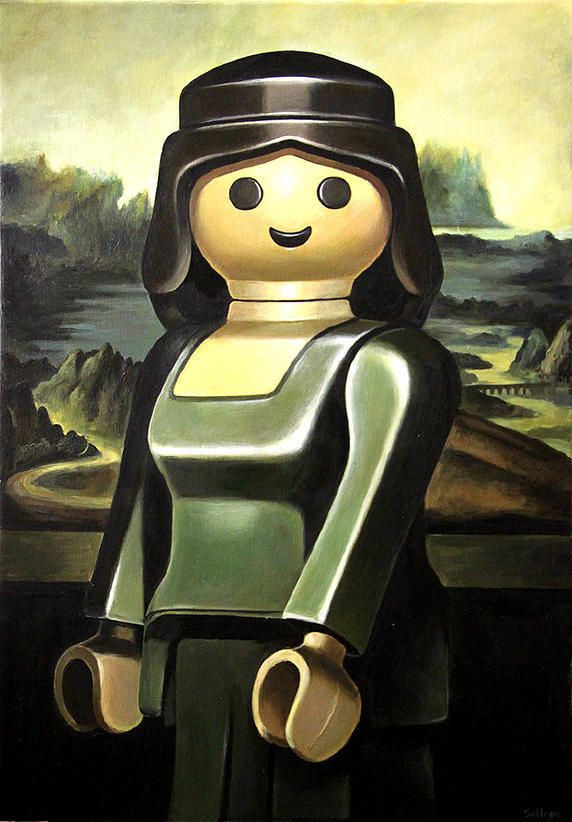 